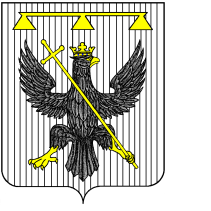 РОССИЙСКАЯ ФЕДЕРАЦИЯТульская область                                         СОБРАНИЕ  ДЕПУТАТОВмуниципального образования  Южно-Одоевское Одоевского района4 – го созыва РЕШЕНИЕот  28.07.2021г.                      п. Стрелецкий                            № 22-147О досрочном прекращении полномочий старосты с. Болотское муниципального образования  Южно - Одоевское Одоевского районаВ соответствии с Федеральным законом от 06.10.2003 N 131-ФЗ "Об общих принципах организации местного самоуправления в Российской Федерации», Законом Тульской области  от 30.11.2017 «83-ЗТО «О сельских старостах в Тульской области», на основании решения собрания депутатов муниципального образования Южно-Одоевское Одоевского района от 31.03.2020 г № 7-70 «Об утверждении положения о сельских старостах в муниципальном образовании Южно-Одоевское Одоевского района», на основании протокола схода граждан с. Болотское от 26.07.2021 г.  № 3,  на основании Устава муниципального образования Южно-Одоевское Одоевского района, Собрание депутатов муниципального образования Южно-Одоевское Одоевского района РЕШИЛО:1. Досрочно прекратить полномочия старосты с. Болотское, Ашманова Ивана Ивановича в связи с отставкой по собственному желанию.         2. Настоящее решение обнародовать, разместив его, в информационно-коммуникационной сети «Интернет» на официальном сайте муниципального образования Южно-Одоевское Одоевского района www.odoevsk.ru и на информационных стендах в установленном порядке.3. Решение вступает в силу со дня его обнародования.Глава муниципального образованияЮжно-Одоевское Одоевского района                                Н.А. Щепоткин